Polska Federacja Stowarzyszeń Rzeczoznawców Majątkowych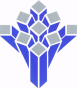 ul. Nowogrodzka 50, 00-695 WarszawaPraktyczne aspekty wyceny nieruchomości na potrzeby postepowań egzekucyjnych – egzekucje z nieruchomości (KPC).w dniach.27-28.09.2022 r.I DZIEŃ 27.09.2022 r. (wtorek)I DZIEŃ 27.09.2022 r. (wtorek)I DZIEŃ 27.09.2022 r. (wtorek)8.45-10.15Przepisy prawne dotyczące postępowań egzekucyjnych ze szczególnym uwzględnieniem egzekucji z nieruchomości – komentarz – wykład.Krzysztof Pietrzykkomornik- 2 godz.10.15-10.30Przerwa 10.30-12.00cd. tematu.Krzysztof Pietrzykkomornik- 2 godz.12.00-12.30Przerwa 12.30-14.00cd. tematu.Krzysztof Pietrzykkomornik- 2 godz.14.00-14.15Przerwa 14.15-15.25Wycena wariantowa na potrzeby egzekucji z części nieruchomości oraz wycena wariantowa na potrzeby egzekucji z nieruchomości zajmowanych przez lokatorów-zajęcia praktyczne.Tomasz Luterekrzeczoznawca majątkowy- 1,5 godz.Praktyczne aspekty wyceny nieruchomości na potrzeby postepowań egzekucyjnych – egzekucje z nieruchomości (KPC).Praktyczne aspekty wyceny nieruchomości na potrzeby postepowań egzekucyjnych – egzekucje z nieruchomości (KPC).Praktyczne aspekty wyceny nieruchomości na potrzeby postepowań egzekucyjnych – egzekucje z nieruchomości (KPC).II DZIEŃ 28.09.2022 r. (środa)II DZIEŃ 28.09.2022 r. (środa)II DZIEŃ 28.09.2022 r. (środa)10.00-11.30Wycena nieruchomości obciążonych służebnościami  wybór i omówienie odpowiednich przepisów prawa, przykłady – zajęcia praktyczne.Ewelina Wójciakrzeczoznawca majątkowy- 2 godz.11.30-11.45Przerwa 11.45-14.00cd. tematuEwelina Wójciakrzeczoznawca majątkowy- 3 godz.14.00-14.30Przerwa 14.30-16.00Przepisy prawne dotyczące postępowań egzekucyjnych. Współpraca biegłego rzeczoznawcy, komornika i sędziego w toku postępowania egzekucyjnego  – komentarz – wykład. --Nowe zasady sprawowania nadzoru judykacyjnego sądu nad postępowaniem egzekucyjnym (art. 759 k.p.c., skarga na czynności komornika, skarga na orzeczenie referendarza sądowego, przepisy ustawy o komornikach sądowych o roli sądu).-Nowe zasady prowadzenia postępowania egzekucyjnego w świetle zmian wprowadzonych Ustawą z dnia 22 marca 2018 r. o komornikach sądowych i egzekucji (wszczęcie egzekucji, poszukiwanie majątku, zawieszenie postępowania, umorzenie postępowania).-Egzekucja z ruchomości po 1 stycznia 2019 r. (zajęcie, sprzedaż, odebranie dozoru).Maciej Klonowskisędzia- 2 godz.16.00-16.15Przerwa 16.15-17.45cd.tematuMaciej Klonowskisędzia- 2 godz.17.45                      Zakończenie szkolenia